TEKNOLOJİ VE PROJE DESTEK BİRİMİ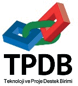 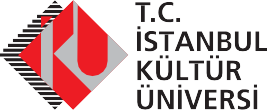 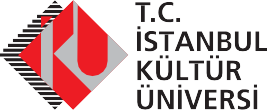 BİLİMSEL ARAŞTIRMA PROJELERİ KOORDİNATÖRLÜĞÜ
 BİLİMSEL VE SANATSAL FAALİYETLERİ DESTEKLEME PROGRAMI 
BAŞVURU FORMU** Faaliyet türü kısmında ilgili faaliyetin/faaliyetlerin kaç adet olduğu belirtilecektir.** E-posta yoluyla gönderilecek olan başvuru dosyasına; projeler için resmi onaylı belge; yayınlar için eserlerin orijinalleri; tasarım, sergi, fikri mülkiyet ve ödüller için de resmi onaylı kabul/tescil belgeleri pdf formunda eklenmelidir.***Atıflar her bir yazar için atıflar için başvuru yapmış olmak koşulu ile ayrı ayrı değerlendirilir. Atıf yapan eser sayısı (öz atıf hariç) (WOS, Scopus belgeleri veya kaynaklarda atıf işaretlenmiş olarak atıf yapan eserin fotokopisi kanıt olarak eklenmelidir.*** Her faaliyet türü için belgeler başvuru dosyasına ayrı pdf ler halinde eklenecektir.KİŞİSEL BİLGİLERKİŞİSEL BİLGİLERKİŞİSEL BİLGİLERUnvan:Adı:Soyadı:Fakülte:Bölüm:Telefon (İş):Telefon (Cep):*Faaliyet tablosu kısmında ilgili faaliyet/faaliyetler işaretlenecektir.*Faaliyet tablosu kısmında ilgili faaliyet/faaliyetler işaretlenecektir.*Faaliyet tablosu kısmında ilgili faaliyet/faaliyetler işaretlenecektir.FAALİYET TÜRÜ**FAALİYET TÜRÜ**FAALİYET TÜRÜ**PROJEPROJEPROJEProje BilgileriUluslararasıAB Çerçeve Programları AB Ufuk 2020 (Araştırma niteliğinde olmayan proje)Diğer (Lütfen belirtiniz)  (COST, TÜBİTAK İkili İş birliği Programları, ERA-NET vb.)Proje BilgileriUlusalTÜBİTAK 1000, 1001,1003, 1505  TÜBİTAK 1004, 1005, 3501 TÜBİTAK 1002 Kalkınma Bakanlığı Destekli Proje SAN-TEZ Projesi Kalkınma Ajansları Programları, Sağlık Bakanlığı Programları, TTGV Destekleri vb. (Yalnızca Ar-Ge niteliğindeki projeler)  Diğer (Lütfen belirtiniz) YAYINYAYINYAYINYayın BilgileriBilimsel KitapSSCI, SCI, SCI-Exp, AHCI kapsamında kitap Uluslararası Yayımlanan Bilimsel Kitap Ulusal Yayımlanan Bilimsel Kitap Yayın BilgileriMakaleSSCI, SCI-Exp, AHCI kapsamındaki Q1 sınıfı dergilerde yayımlanan tam makale SSCI, SCI-Exp, AHCI kapsamındaki Q2 sınıfı dergilerde yayımlanan tam makale SSCI, SCI-Exp, AHCI kapsamındaki Q3 sınıfı dergilerde yayımlanan tam makale SSCI, SCI-Exp, AHCI kapsamındaki Q4 sınıfı dergilerde yayımlanan tam makale ESCI kapsamındaki dergilerde yayımlanan tam makale Diğer (Lütfen belirtiniz)  Yayın BilgileriPerformansa dayalı yayımlanmış ses ve/veya görüntü kaydıUluslararası Özgün Kişisel Kayıt Uluslararası Karma Kayıt Ulusal Özgün Kişisel Kayıt Ulusal Karma Kayıt TASARIMTASARIMTASARIMTasarım BilgileriSanatsal Tasarım (Bina, Çevre, Eser, Yayın, Mekan, Obje)Kamu Kurumları ile Özel Hukuk Tüzel Kişileri Bünyesinde Uygulanmış ve Belgelenmiş  Bilimsel Yayınla Tescillenmiş Tasarım BilgileriBilimsel TasarımKamu Kurumları ile Özel Hukuk Tüzel Kişileri Bünyesinde Uygulanmış ve Belgelenmiş Bilimsel Yayınla Tescillenmiş Tasarım BilgileriFaydalı ObjeTSE/TPM Tarafından Tescillenmiş SERGİSERGİSERGİSergi BilgileriUluslararasıÖzgün Kişisel Etkinlik Davetli/Yarışmalı Karma Etkinlik  Sergi BilgileriUlusalÖzgün Kişisel Etkinlik Davetli/Yarışmalı Karma Etkinlik FİKRİ MÜLKİYETFİKRİ MÜLKİYETFİKRİ MÜLKİYETFikri Mülkiyet BilgileriYurtdışı tescillenmiş patent (İKÜ Adresli) Yurtdışı tescillenmiş patent (İKÜ Adresli) Fikri Mülkiyet BilgileriÜçlü Patent (ABD, AB ve Japonya) (İKÜ Adresli) Üçlü Patent (ABD, AB ve Japonya) (İKÜ Adresli) Fikri Mülkiyet BilgileriYurtiçi Tescillenmiş Patent (İKÜ Adresli) Yurtiçi Tescillenmiş Patent (İKÜ Adresli) Fikri Mülkiyet BilgileriFaydalı Model/Tescilli Tasarım (İKÜ Adresli)  Faydalı Model/Tescilli Tasarım (İKÜ Adresli)  Fikri Mülkiyet BilgileriAlanında Kabul Edilmiş Resmi Onaylı Ulusal/Uluslararası Patent Başvurusu (İKÜ Adresli) Alanında Kabul Edilmiş Resmi Onaylı Ulusal/Uluslararası Patent Başvurusu (İKÜ Adresli) ÖDÜLÖDÜLÖDÜLÖdül BilgileriYÖK Yılın Doktora Tezi Ödülü (İKÜ Adresli)  YÖK Yılın Doktora Tezi Ödülü (İKÜ Adresli)  Ödül BilgileriTÜBİTAK Bilim Ödülü (İKÜ Adresli) TÜBİTAK Bilim Ödülü (İKÜ Adresli) Ödül BilgileriTÜBA Akademi Ödülü (İKÜ Adresli) TÜBA Akademi Ödülü (İKÜ Adresli) Ödül BilgileriTÜBİTAK TWAS Ödülü (İKÜ Adresli) TÜBİTAK TWAS Ödülü (İKÜ Adresli) Ödül BilgileriTÜBİTAK Ufuk2020 Programı Eşik Üstü Ödülü (İKÜ Adresli) TÜBİTAK Ufuk2020 Programı Eşik Üstü Ödülü (İKÜ Adresli) Ödül BilgileriDiğer Uluslararası Alınan Ödül (İKÜ Adresli) (Lütfen belirtiniz) Diğer Uluslararası Alınan Ödül (İKÜ Adresli) (Lütfen belirtiniz) Ödül BilgileriDiğer Ulusal Alınan Ödül (İKÜ Adresli) (Lütfen belirtiniz) Diğer Ulusal Alınan Ödül (İKÜ Adresli) (Lütfen belirtiniz) Ödül BilgileriMevzuatı çerçevesinde, ilgili kuruluşlar tarafından sürekli düzenlenen, planlama, mimarlık, kentsel tasarım, peyzaj tasarımı, iç mimari tasarım, endüstri ürünleri tasarımı ve mimarlık temel alanındaki diğer yarışmalarda derece ödülü (İKÜ Adresli) (Lütfen belirtiniz) Mevzuatı çerçevesinde, ilgili kuruluşlar tarafından sürekli düzenlenen, planlama, mimarlık, kentsel tasarım, peyzaj tasarımı, iç mimari tasarım, endüstri ürünleri tasarımı ve mimarlık temel alanındaki diğer yarışmalarda derece ödülü (İKÜ Adresli) (Lütfen belirtiniz) ATIFATIFATIFAtıf BilgileriSCI, SCI-Expanded, SSCI ve AHCI dergilerde atıf (öz atıf hariç)(İKÜ Adresli)  SCI, SCI-Expanded, SSCI ve AHCI dergilerde atıf (öz atıf hariç)(İKÜ Adresli)  Atıf BilgileriAlan endekslerinde yayınlanan dergilerde atıf (İKÜ Adresli) Alan endekslerinde yayınlanan dergilerde atıf (İKÜ Adresli) Atıf BilgileriDiğer uluslararası dergilerde atıf (İKÜ Adresli) Diğer uluslararası dergilerde atıf (İKÜ Adresli) Atıf BilgileriULAKBİM tarafından taranan dergilerde atıf (İKÜ Adresli) ULAKBİM tarafından taranan dergilerde atıf (İKÜ Adresli) Atıf BilgileriTanınmış uluslararası yayınevleri tarafından yayımlanmış bilimsel kitapta atıf (İKÜ Adresli) Tanınmış uluslararası yayınevleri tarafından yayımlanmış bilimsel kitapta atıf (İKÜ Adresli) Atıf BilgileriTanınmış ulusal yayınevleri tarafından yayımlanmış bilimsel kitapta atıf (İKÜ Adresli) Tanınmış ulusal yayınevleri tarafından yayımlanmış bilimsel kitapta atıf (İKÜ Adresli) Atıf BilgileriDiğer (Lütfen belirtiniz) Diğer (Lütfen belirtiniz) 